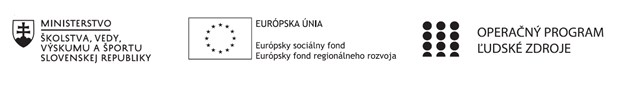 Správa o činnosti pedagogického klubu Príloha:Prezenčná listina zo stretnutia pedagogického klubuPríloha správy o činnosti pedagogického klubu                                                                                             PREZENČNÁ LISTINAMiesto konania stretnutia: ZŠ Sama CambelaDátum konania stretnutia: 29. 04. 2021Trvanie stretnutia: 13:00 – 16:00Zoznam účastníkov/členov pedagogického klubu:Prioritná osVzdelávanieŠpecifický cieľ1.1.1 Zvýšiť inkluzívnosť a rovnaký prístup ku kvalitnému vzdelávaniu a zlepšiť výsledky a kompetencie detí a žiakovPrijímateľZákladná škola Sama Cambela, Školská 14, 976 13 Slovenská ĽupčaNázov projektuZvýšenie kvality vzdelávania na ZŠ Sama Cambela v Slovenskej ĽupčiKód projektu  ITMS2014+312011R070Názov pedagogického klubu 5.6.3. Pedagogický klub - finančná gramotnosť s písomným výstupomDátum stretnutia  pedagogického klubu29. 04. 2021Miesto stretnutia  pedagogického klubuZŠ Sama CambelaMeno koordinátora pedagogického klubuMgr. Anna DávidováOdkaz na webové sídlo zverejnenej správywww.zsslovlupca.edu.skManažérske zhrnutie:Anotácia: Nezastupiteľné miesto reklamy v podnikaní, konkurenčný bojKľúčové slová :Reklama, antireklama, klamlivá reklama, typy reklamy, nástrahy reklamyHlavné body, témy stretnutia, zhrnutie priebehu stretnutia: Na stretnutí sme vytvárali reklamu pre fiktívnu firmu. Inšpiráciou nám bola beseda o cvičných firmách. Pre žiakov sme vymysleli projekt  cestovnej kancelárie, ktorej úlohou je prilákať turistov do Slovenskej Ľupče. Zbierali sme informácie o reklame firmy. Cieľom reklamy je upozorniť verejnosť na určitý výrobok alebo službu, či firmu. Reklama by mala byť:V novinách – miestnych, oblastných, republikovýchV médiách  - televízia/rozhlas – regionálna, štátnaDomové schránky - letákyReklamné premetyĎalej sme diskutovali o chybách, ktorých by sa mal zakladateľ firmy vyvarovať:Konanie bez stratégie – dobre premyslená stratégia je základom, na ktorom musia byť založené všetky obchodné, marketingové, reklamné rozhodnutia. Reklama je efektívna, ak je založená na premyslenom pláne rozvoja.Reklama zameraná na rýchly zisk firmy – zisk firmy by nemal byť na úkor vzťahu vo firme a firmy voči okoliu. Nápadné a agresívne odkazy môžu priniesť chvíľkový rozruch, ale neumožnia získať stálych zákazníkov.Príliš nápadná reklama malej firmy  - namiesto agresívnej reklamy je lepšie zvážiť jemnejšiu a dlhodobejšie formu propagácie. Ponuka by mala odzrkadľovať  reálnu možnosť firmy vyhovieť očakávaniam zákazníka.Reklama, ktorá nie je prispôsobená príjemcom. Častou chybou je nesprávne odhadnutie cieľovej skupiny. Treba sa vyhýbať chybe, že reklamu nasmerujeme všetkým, je lepšie staviť na komunikáciu s presne definovanou skupinou.Keď chýbajú vhodné reklamné materiály  -malé firmy často podceňujú silu tlačených materiálov. Veľkou chybou je, že firma staví na množstvo, nie na kvalitu.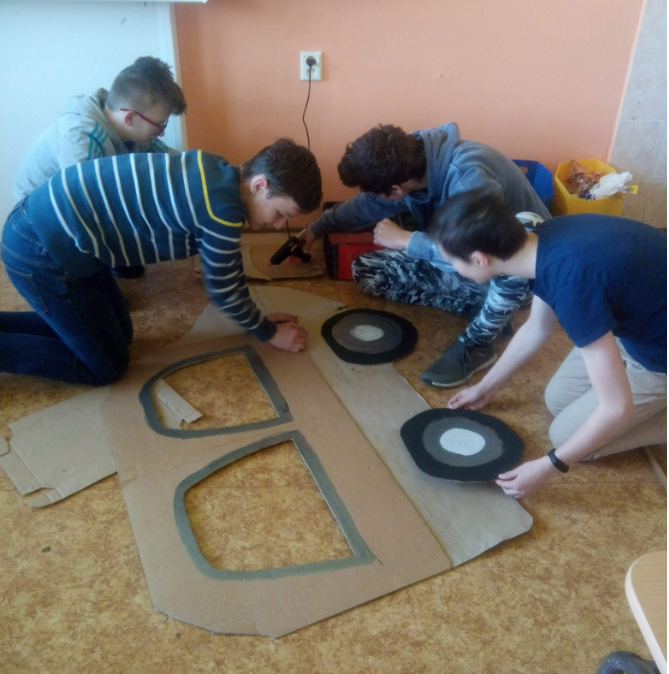 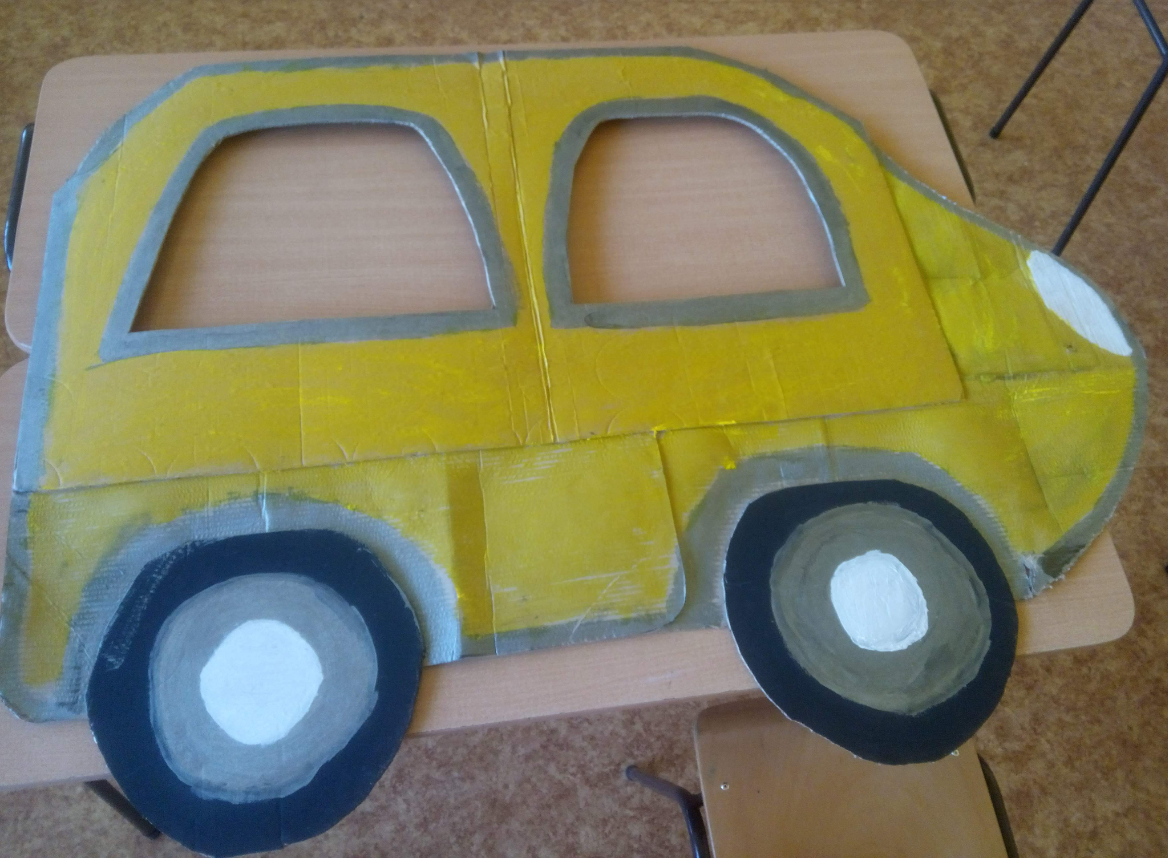 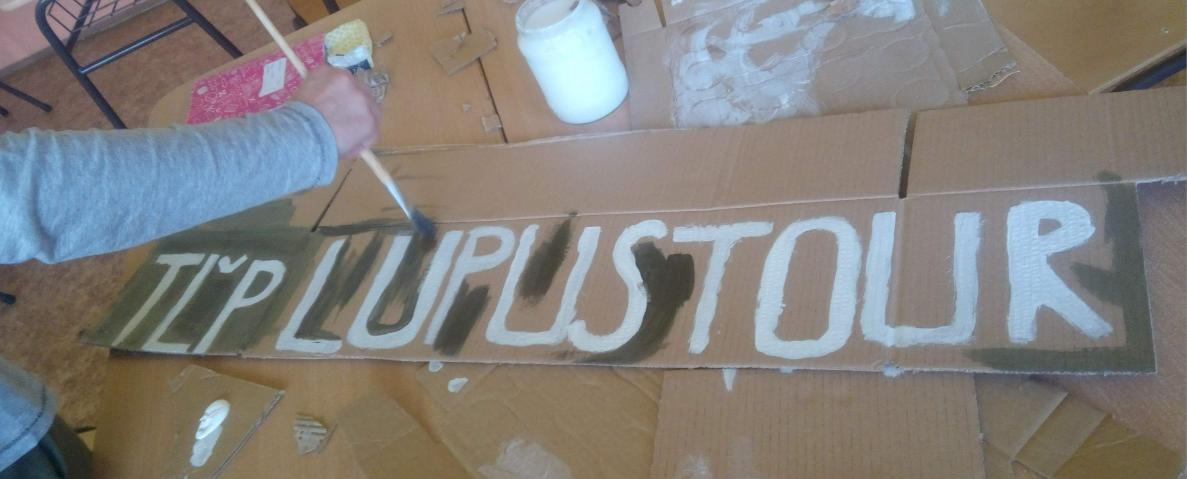 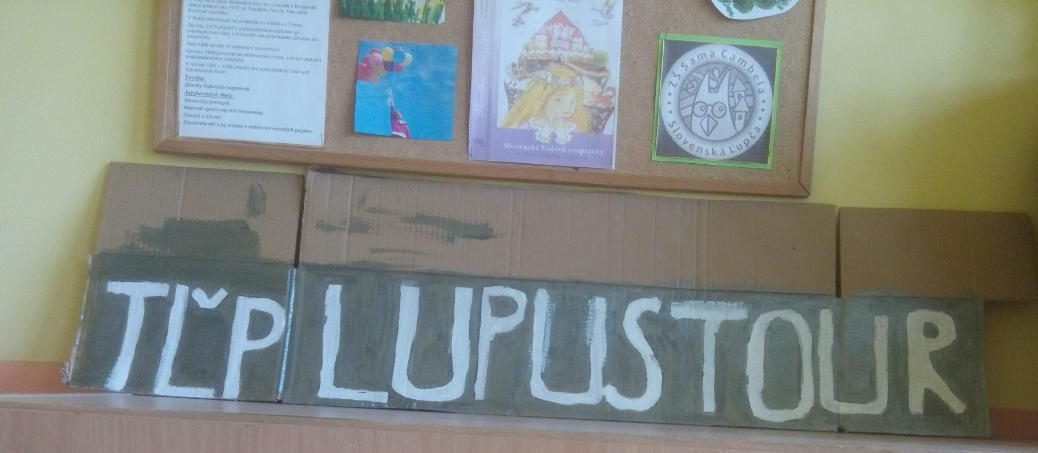 Závery a odporúčania:V diskusii sme dospeli k záveru, že pozitívny imidž firmy sa buduje dlhé roky, ale za pár sekúnd ho možno zničiť.Vypracoval (meno, priezvisko)Mgr. Anna DávidováDátum29. 04. 2021PodpisSchválil (meno, priezvisko)PaedDr. René KováčikDátum29. 04. 2021PodpisPrioritná os:VzdelávanieŠpecifický cieľ:1.1.1 Zvýšiť inkluzívnosť a rovnaký prístup ku kvalitnému vzdelávaniu a zlepšiť výsledky a kompetencie detí a žiakovPrijímateľ:Základná škola Sama Cambela, Školská 14, 976 13 Slovenská ĽupčaNázov projektu:Zvýšenie kvality vzdelávania na ZŠ Sama Cambela v Slovenskej ĽupčiKód ITMS projektu:312011R070Názov pedagogického klubu:5.6.3. Pedagogický klub - finančná gramotnosť s písomným výstupomč.Meno a priezviskoPodpisInštitúcia1.Mgr. Anna DávidováZŠ Sama Cambela2.Mgr. Dagmar JakušováZŠ Sama Cambela3.Mgr. Renáta MaloveskáZŠ Sama Cambela4.Ing. Petra Lesníková, PhD.Technická univerzita ZV